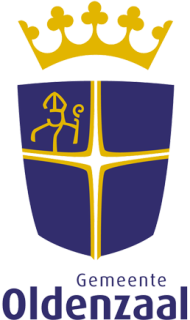 Dit formulier kunt u mailen naar info@oldenzaal.nl.Aanvraag vergunning inzamelen geld of goederenAanvraag vergunning inzamelen geld of goederenAanvraag vergunning inzamelen geld of goederenAanvraag vergunning inzamelen geld of goederenAanvraag vergunning inzamelen geld of goederenAanvraag vergunning inzamelen geld of goederenAanvraag vergunning inzamelen geld of goederenAanvraag vergunning inzamelen geld of goederenAanvraag vergunning inzamelen geld of goederenAanvraag vergunning inzamelen geld of goederenAanvraag vergunning inzamelen geld of goederen1.1.Gegevens aanvragerGegevens aanvragerGegevens aanvragerGegevens aanvragerGegevens aanvragerGegevens aanvragerGegevens aanvragerGegevens aanvragerGegevens aanvragerGegevens aanvrager KVK nr       KVK nr       KVK nr       BSN       BSN       BSN       BSN      Naam rechtspersoonNaam rechtspersoonNaam rechtspersoonNaam aanvragerNaam aanvragerNaam aanvrager M   V M   VAdresAdresAdresPostcode en woonplaatsPostcode en woonplaatsPostcode en woonplaatsTelefoonnummerTelefoonnummerTelefoonnummermobiel      mobiel      mobiel      vast      vast      vast      vast      E-mailadresE-mailadresE-mailadresHoe wilt u de vergunning ontvangen?Hoe wilt u de vergunning ontvangen?Hoe wilt u de vergunning ontvangen?Hoe wilt u de vergunning ontvangen? per post      digitaal  (vul hierboven uw emailadres in) per post      digitaal  (vul hierboven uw emailadres in) per post      digitaal  (vul hierboven uw emailadres in) per post      digitaal  (vul hierboven uw emailadres in) per post      digitaal  (vul hierboven uw emailadres in) per post      digitaal  (vul hierboven uw emailadres in)Omschrijving doel organisatieOmschrijving doel organisatieOmschrijving doel organisatie2.2.Gegevens inzamelingGegevens inzamelingGegevens inzamelingGegevens inzamelingGegevens inzamelingGegevens inzamelingGegevens inzamelingGegevens inzamelingGegevens inzamelingGegevens inzamelingSoort openbare inzamelingSoort openbare inzamelingSoort openbare inzameling  goederen     geld  goederen     geld  goederen     geld  goederen     geld  goederen     geld  goederen     geld  goederen     geldDoel inzamelingDoel inzamelingDoel inzamelingLocatie inzamelingLocatie inzamelingLocatie inzamelingWijze van inzamelenWijze van inzamelenWijze van inzamelen huis-aan-huis           anders, nl.: huis-aan-huis           anders, nl.: huis-aan-huis           anders, nl.: huis-aan-huis           anders, nl.: huis-aan-huis           anders, nl.: huis-aan-huis           anders, nl.: huis-aan-huis           anders, nl.:Wanneer wilt u inzamelen?Wanneer wilt u inzamelen?Wanneer wilt u inzamelen?Let op: u moet – behalve als het gaat om de openbare inzameling van kleding – rekening houden met het landelijke collecterooster van het CBF. De periode waarin u wenst te collecteren moet nog vrij zijn. Het landelijke collecterooster is te raadplegen op www.cbf.nl. Als de betreffende periode al aan een landelijk collecterend fonds is toegewezen, dan wordt voor dezelfde periode géén collectevergunning verleend.Let op: u moet – behalve als het gaat om de openbare inzameling van kleding – rekening houden met het landelijke collecterooster van het CBF. De periode waarin u wenst te collecteren moet nog vrij zijn. Het landelijke collecterooster is te raadplegen op www.cbf.nl. Als de betreffende periode al aan een landelijk collecterend fonds is toegewezen, dan wordt voor dezelfde periode géén collectevergunning verleend.Let op: u moet – behalve als het gaat om de openbare inzameling van kleding – rekening houden met het landelijke collecterooster van het CBF. De periode waarin u wenst te collecteren moet nog vrij zijn. Het landelijke collecterooster is te raadplegen op www.cbf.nl. Als de betreffende periode al aan een landelijk collecterend fonds is toegewezen, dan wordt voor dezelfde periode géén collectevergunning verleend.Let op: u moet – behalve als het gaat om de openbare inzameling van kleding – rekening houden met het landelijke collecterooster van het CBF. De periode waarin u wenst te collecteren moet nog vrij zijn. Het landelijke collecterooster is te raadplegen op www.cbf.nl. Als de betreffende periode al aan een landelijk collecterend fonds is toegewezen, dan wordt voor dezelfde periode géén collectevergunning verleend.Let op: u moet – behalve als het gaat om de openbare inzameling van kleding – rekening houden met het landelijke collecterooster van het CBF. De periode waarin u wenst te collecteren moet nog vrij zijn. Het landelijke collecterooster is te raadplegen op www.cbf.nl. Als de betreffende periode al aan een landelijk collecterend fonds is toegewezen, dan wordt voor dezelfde periode géén collectevergunning verleend.Let op: u moet – behalve als het gaat om de openbare inzameling van kleding – rekening houden met het landelijke collecterooster van het CBF. De periode waarin u wenst te collecteren moet nog vrij zijn. Het landelijke collecterooster is te raadplegen op www.cbf.nl. Als de betreffende periode al aan een landelijk collecterend fonds is toegewezen, dan wordt voor dezelfde periode géén collectevergunning verleend.Let op: u moet – behalve als het gaat om de openbare inzameling van kleding – rekening houden met het landelijke collecterooster van het CBF. De periode waarin u wenst te collecteren moet nog vrij zijn. Het landelijke collecterooster is te raadplegen op www.cbf.nl. Als de betreffende periode al aan een landelijk collecterend fonds is toegewezen, dan wordt voor dezelfde periode géén collectevergunning verleend.Let op: u moet – behalve als het gaat om de openbare inzameling van kleding – rekening houden met het landelijke collecterooster van het CBF. De periode waarin u wenst te collecteren moet nog vrij zijn. Het landelijke collecterooster is te raadplegen op www.cbf.nl. Als de betreffende periode al aan een landelijk collecterend fonds is toegewezen, dan wordt voor dezelfde periode géén collectevergunning verleend.Let op: u moet – behalve als het gaat om de openbare inzameling van kleding – rekening houden met het landelijke collecterooster van het CBF. De periode waarin u wenst te collecteren moet nog vrij zijn. Het landelijke collecterooster is te raadplegen op www.cbf.nl. Als de betreffende periode al aan een landelijk collecterend fonds is toegewezen, dan wordt voor dezelfde periode géén collectevergunning verleend.Let op: u moet – behalve als het gaat om de openbare inzameling van kleding – rekening houden met het landelijke collecterooster van het CBF. De periode waarin u wenst te collecteren moet nog vrij zijn. Het landelijke collecterooster is te raadplegen op www.cbf.nl. Als de betreffende periode al aan een landelijk collecterend fonds is toegewezen, dan wordt voor dezelfde periode géén collectevergunning verleend.3.Kledinginzameling (alleen invullen als het gaat om een openbare inzameling van kleding)Kledinginzameling (alleen invullen als het gaat om een openbare inzameling van kleding)Kledinginzameling (alleen invullen als het gaat om een openbare inzameling van kleding)Kledinginzameling (alleen invullen als het gaat om een openbare inzameling van kleding)Kledinginzameling (alleen invullen als het gaat om een openbare inzameling van kleding)Kledinginzameling (alleen invullen als het gaat om een openbare inzameling van kleding)Kledinginzameling (alleen invullen als het gaat om een openbare inzameling van kleding)Kledinginzameling (alleen invullen als het gaat om een openbare inzameling van kleding)Kledinginzameling (alleen invullen als het gaat om een openbare inzameling van kleding)Kledinginzameling (alleen invullen als het gaat om een openbare inzameling van kleding)Let op: De beoordeling van alle aanvragen voor de inzameling van kleding vindt plaats in de maand december van \elk jaar. Per jaar worden maximaal 4 vergunningen verleend voor de inzameling van kleding (1 per kwartaal).Let op: De beoordeling van alle aanvragen voor de inzameling van kleding vindt plaats in de maand december van \elk jaar. Per jaar worden maximaal 4 vergunningen verleend voor de inzameling van kleding (1 per kwartaal).Let op: De beoordeling van alle aanvragen voor de inzameling van kleding vindt plaats in de maand december van \elk jaar. Per jaar worden maximaal 4 vergunningen verleend voor de inzameling van kleding (1 per kwartaal).Let op: De beoordeling van alle aanvragen voor de inzameling van kleding vindt plaats in de maand december van \elk jaar. Per jaar worden maximaal 4 vergunningen verleend voor de inzameling van kleding (1 per kwartaal).Let op: De beoordeling van alle aanvragen voor de inzameling van kleding vindt plaats in de maand december van \elk jaar. Per jaar worden maximaal 4 vergunningen verleend voor de inzameling van kleding (1 per kwartaal).Let op: De beoordeling van alle aanvragen voor de inzameling van kleding vindt plaats in de maand december van \elk jaar. Per jaar worden maximaal 4 vergunningen verleend voor de inzameling van kleding (1 per kwartaal).Let op: De beoordeling van alle aanvragen voor de inzameling van kleding vindt plaats in de maand december van \elk jaar. Per jaar worden maximaal 4 vergunningen verleend voor de inzameling van kleding (1 per kwartaal).Let op: De beoordeling van alle aanvragen voor de inzameling van kleding vindt plaats in de maand december van \elk jaar. Per jaar worden maximaal 4 vergunningen verleend voor de inzameling van kleding (1 per kwartaal).Let op: De beoordeling van alle aanvragen voor de inzameling van kleding vindt plaats in de maand december van \elk jaar. Per jaar worden maximaal 4 vergunningen verleend voor de inzameling van kleding (1 per kwartaal).Let op: De beoordeling van alle aanvragen voor de inzameling van kleding vindt plaats in de maand december van \elk jaar. Per jaar worden maximaal 4 vergunningen verleend voor de inzameling van kleding (1 per kwartaal).Beschikt u over een CBF-keurmerk of –certificaat?Beschikt u over een CBF-keurmerk of –certificaat?Beschikt u over een CBF-keurmerk of –certificaat?Beschikt u over een CBF-keurmerk of –certificaat?Beschikt u over een CBF-keurmerk of –certificaat? nee ja, namelijk ja, namelijk ja, namelijk ja, namelijkHeeft u eerder kleding in Oldenzaal ingezameld? Zo ja wat was toen de opbrengst?Heeft u eerder kleding in Oldenzaal ingezameld? Zo ja wat was toen de opbrengst?Heeft u eerder kleding in Oldenzaal ingezameld? Zo ja wat was toen de opbrengst?Heeft u eerder kleding in Oldenzaal ingezameld? Zo ja wat was toen de opbrengst?Heeft u eerder kleding in Oldenzaal ingezameld? Zo ja wat was toen de opbrengst? nee ja      kg ja      kg ja      kg ja      kg4.4.OndertekeningOndertekeningOndertekeningOndertekeningOndertekeningOndertekeningOndertekeningOndertekeningOndertekeningOndergetekende verklaart dit formulier naar waarheid te hebben ingevuld.Ondergetekende verklaart dit formulier naar waarheid te hebben ingevuld.Ondergetekende verklaart dit formulier naar waarheid te hebben ingevuld.Ondergetekende verklaart dit formulier naar waarheid te hebben ingevuld.Ondergetekende verklaart dit formulier naar waarheid te hebben ingevuld.Ondergetekende verklaart dit formulier naar waarheid te hebben ingevuld.Ondergetekende verklaart dit formulier naar waarheid te hebben ingevuld.Ondergetekende verklaart dit formulier naar waarheid te hebben ingevuld.Ondergetekende verklaart dit formulier naar waarheid te hebben ingevuld.Ondergetekende verklaart dit formulier naar waarheid te hebben ingevuld.Ondergetekende verklaart dit formulier naar waarheid te hebben ingevuld.Handtekening:Handtekening:Handtekening:Datum: Datum: Datum: Datum: Datum: 